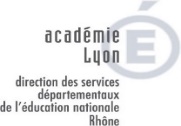 Projet d'action partenarial
2022 - 2023Projet d'action partenarial
2022 - 2023Projet d'action partenarial
2022 - 2023Intitulé de l'actionIntitulé de l'actionProjet d'action partenarial
2022 - 2023Projet d'action partenarial
2022 - 2023Projet d'action partenarial
2022 - 2023Intitulé de l'actionIntitulé de l'actionCirconscription 
de St Pierre de ChandieuCirconscription 
de St Pierre de ChandieuDomaine - préciserDomaine - préciserDomaine - préciserDomaine - préciserDomaine - préciserPublic viséPublic viséPublic viséPublic viséPublic viséPublic viséPublic viséEcole(s) concernée(s)Ecole(s) concernée(s)Signature enseignant(s) 
et Directeur/DirectriceSignature enseignant(s) 
et Directeur/DirectriceEnseignant(s), niveau(x) de classe, effectif(s)Enseignant(s), niveau(x) de classe, effectif(s)Directeur ou DirectriceDirecteur ou DirectricePris connaissance du projet d'action partenatial et transmission IEN le Pris connaissance du projet d'action partenatial et transmission IEN le Pris connaissance du projet d'action partenatial et transmission IEN le IntervenantIntervenantIntervenantIntervenantIntervenantIntervenantIntervenantAssociation ou structureAssociation ou structureNuméro SIRET éventuelNuméro SIRET éventuelCoordonnées Coordonnées Numéro SIRET éventuelNuméro SIRET éventuelNom/Prénom 
de l'intervenantNom/Prénom 
de l'intervenantSignature IntervenantSignature IntervenantCoordonnéesCoordonnéesSignature IntervenantSignature IntervenantBénévole  Bénévole  □□□RémunéréRémunéré□□□Module d'apprentissageModule d'apprentissageModule d'apprentissageModule d'apprentissageModule d'apprentissageModule d'apprentissageModule d'apprentissagePériodePériodeAction en lien
avec le projet d'écoleAction en lien
avec le projet d'écolePréciser Préciser Action inscrite dans la programmation  de cycle □  de classe □Action inscrite dans la programmation  de cycle □  de classe □Action inscrite dans la programmation  de cycle □  de classe □Compétence des programmes travailléeCompétence des programmes travailléeActivité support
Nbre de séancesActivité support
Nbre de séancesJour/horaireJour/horaireLieuLieuDocument pédagogique d'appuiDocument pédagogique d'appuiDocument pédagogique d'appuiDocument pédagogique d'appuiDocument pédagogique d'appuiDocument pédagogique d'appuiDocument pédagogique d'appuiPréciser :Préciser :Préciser :Préciser :Préciser :Préciser :Préciser :Modalités de la co-intervention - Répartition des rôles (avant, pendant et après intervention)Modalités de la co-intervention - Répartition des rôles (avant, pendant et après intervention)Modalités de la co-intervention - Répartition des rôles (avant, pendant et après intervention)Modalités de la co-intervention - Répartition des rôles (avant, pendant et après intervention)Modalités de la co-intervention - Répartition des rôles (avant, pendant et après intervention)Modalités de la co-intervention - Répartition des rôles (avant, pendant et après intervention)Modalités de la co-intervention - Répartition des rôles (avant, pendant et après intervention)EnseignantEnseignantIntervenantIntervenantSuivi de l'action Suivi de l'action Suivi de l'action Suivi de l'action Suivi de l'action Suivi de l'action Suivi de l'action Avis du ou de la CPC 
Fiche de suivi transmise 
par voie numérique leAvis du ou de la CPC 
Fiche de suivi transmise 
par voie numérique leAvis du ou de la CPC 
Fiche de suivi transmise 
par voie numérique lePoints positifs 
Projet Validé   □Points positifs 
Projet Validé   □Points à développer 
Projet Validé   □Points à développer 
Projet Validé   □Points à modifier avant validation Projet non validé □Points à modifier avant validation Projet non validé □Points à modifier avant validation Projet non validé □Décision de l'IEN
Date et signatureDécision de l'IEN
Date et signatureDécision de l'IEN
Date et signatureDécision de l'IEN
Date et signatureDécision de l'IEN
Date et signatureDécision de l'IEN
Date et signature06/09/1906/09/1906/09/1906/09/1906/09/1906/09/1906/09/19